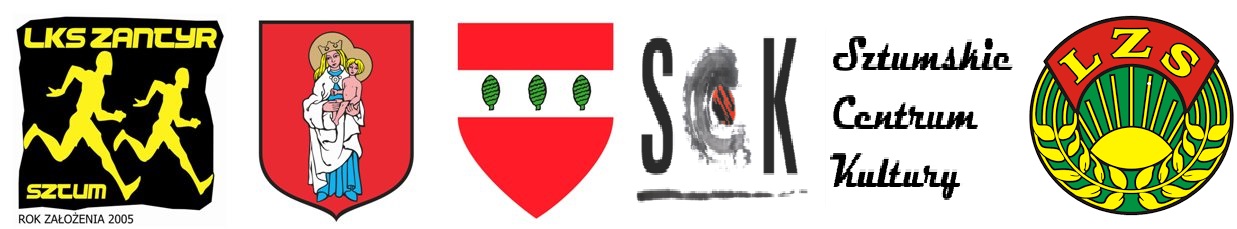 REGULAMINPatronat honorowy – Burmistrz Miasta i Gminy Sztum Leszek TaborKonkurencja Memoriałowa skok w dal kobiet i mężczyznOrganizator:			Lekkoatletyczny Klub Sportowy Zantyr SztumUl. Sienkiewicza 54 82-400 SztumWspółorganizatorzy:	*Miasto i Gmina Sztum*Starostwo Powiatowe Sztum *Sztumskie Centrum KulturyTermin i miejsce: 		12.09.2018 godz. 16.00. Stadion Miejski w Sztumie ul. Tadeusza Kościuszki 2 82-400 SztumZasady udziału:		W zawodach mogą uczestniczyć zawodnicy z rocznika 2004 i starsi/od 14.30 zawody dla dzieciKonkurencje: 		K: 100, 80 m płotki, 400m, 600 m mł. 1 mila, skok w dal, skok o tyczceM: 100, 110 płotki,400m, 1000 mł. 1 mila, 3000 seniorów i weteranów/kat. do 35; 36-49; 50-59, 60 + / skok w dal, skok o tyczce, pchnięcie kuląW biegu na 100 m K i M biegi eliminacyjne i 6-osobowe finałyKonkurencja zostanie przeprowadzona przy zgłoszeniu minimum            trzech  zawodników w wyznaczonym terminie do 8 września b.r. i potwierdzeniu udziału w  konkurencji na bramce.Zgłoszenia:			 Wszystkie zgłoszenia elektronicznie www.domtel.pl        od 12 sierpnia do 8 września, ew. drogą mailową         sztum@zantyr.plNagrody: 			Puchary dla trzech najlepszych w każdej konkurencji, nagrody finansowe lub rzeczowe przyznawane będą pod warunkiem startu trzech osób w kategorii wiekowej.                                              Nagrody podamy do dnia 5 września 2018r.Uwagi końcowe: 		Za aktualne badania lekarskie oraz ubezpieczeniestartujących zawodników/muszą mieć/ odpowiada zgłaszający do zawodów klub. Opłata startowa 10 zł od osobostartu, płatne w biurze zawodów /zawodnicy LKS Zantyr – bezpłatnie/Program minutowy podany zostanie w dniu 10 września. Zawodnicy startują w swoich numerach startowych. Organizator zapewnia numer tylko w razie braku własnego. Obowiązek zgłaszania się zawodników przy bramce na 15 minut przed konkurencją do wyprowadzenia. Dla wszystkich uczestników pamiątkowy znaczek oraz kiełbasa z grilla i napoje.                                                                                                                          Wszystkie informacje pod numerem 608 038 472Uwaga: Udział w V Mem. W. Murawskiego jest równoznaczny z wyrażeniem zgody na wykorzystanie wizerunku uczestnika zawodów w materiałach promocyjnych sponsorów i organizatora tej imprezy.Organizator LKS Zantyr